Name: __________________________        Date:________________Nutritional Requirements: Components of a Healthy DietEssential Nutrients = ____________________________________________________________________________________________Proteins CarbohydratesFatsVitamins MineralsWaterEnergy from FoodThree classes of essential _____________ supply _____________. _____________________ = a measure of energy content in food; the amount of heat it takes to raise the temperature of 1 liter of water 1°C; commonly referred to as “calorie”Sources of Energy in the Diet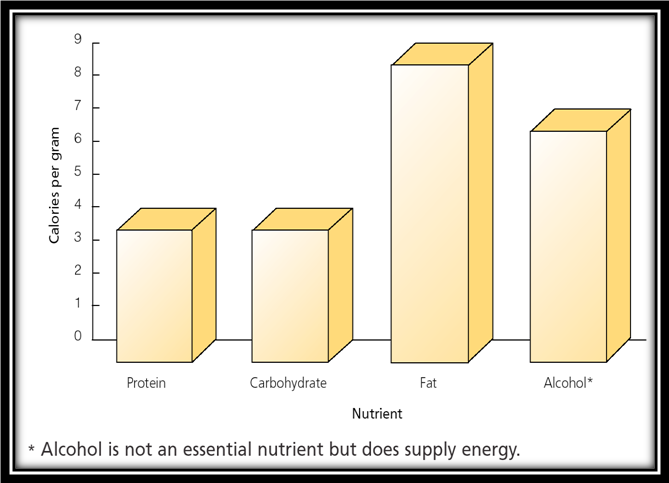 Proteins—The Basis of Body Structure________________ = a compound made of amino acids that contains _______, _______________, _____________, and ______________.Of __________ common ___________in foods, nine are ______________.Proteins form key parts of the body’s main ____________ components—______________ and ___________ —and of blood, enzymes, cell membranes, and some hormones Complete and Incomplete Proteins______________________________ = foods that supply all the essential amino acids in adequate amounts_____________________________________________________________ = foods that supply most but not all essential amino acids_______________________________________________Recommended Protein IntakeAdequate daily intake of protein = ___________________(0.36 gram per pound) of body weight = ________ of total daily calories as proteinFats—Essential in Small AmountsFats supply _____________, ____________ the body, support and cushion organs, absorb fat-soluble vitamins, ________________________________________ (linoleic acid and alpha-linolenic acid) are key regulators of body process such as the ________________________and the progress of a healthy pregnancyTypes and Sources of Fats________________________ = a fat with no carbon-carbon double bonds; usually solid at room temperature Found primarily in _______________and palm and coconut oils_____________________= a fat with one carbon-carbon double bond; usually liquid at room temperatureFound in certain vegetables, nuts, and ________________________________________= a fat with two or more carbon-carbon double bonds; usually liquid at room temperatureFound in certain vegetables, nuts, and vegetable oils and in fatty fishTwo key forms of polyunsaturated fats: ___________________ are produced when the endmost double bond of a polyunsaturated fat occurs three carbons from the end of the fatty acid chainFound primarily in ____________________________are produced when the endmost double bond of a polyunsaturated fat occurs six carbons from the end of the fatty acid chainFound primarily in certain ________________ especially corn, soybean, and cottonseed oils Total Fat Content of Foods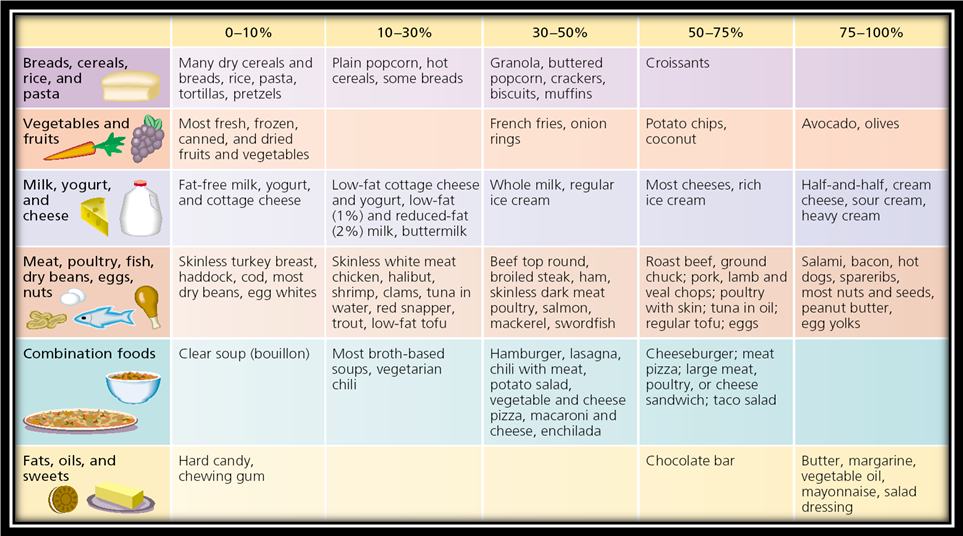 Fats and HealthFats affect blood _______________________________________ () = “bad” cholesterol___________________ () = “good” cholesterol___________________________raise levels of ; trans fats also lower levels of _____________________ lower levels of Fats also affect ___________________________________________________________________________________________Best choices = ____________________ fats and _______________ _______________ fatsLimit intake of ___________________Saturated and Trans Fats: Comparing Butter and Margarine Recommended Fat IntakeAdequate daily intake of fat: = ______________________________Acceptable Macronutrient Distribution Range = ___________of total daily calories as fatCarbohydrates—An Ideal Source of EnergyThe ____________________ of dietary carbohydrate is to supply _____________ to _____________. Some cells, such as those in the _____________, ______________, and ______________, use only _______________for fuelDuring _________________exercise, ______________ get most of their energy from ________________________________________, carbohydrates are ____________ into single sugar _______________ such as glucose for ______________; the liver and muscles take up glucose and store it in the _______________ __________________Simple and Complex Carbohydrates_____________________ contain one or two sugar units in each molecule Found naturally in ________________and added to many other foodsInclude: _______________________________________________________________consist of chains of many sugar moleculesFound in plants, especially _______________________________Include: __________________________________________Whole Grains________________________, all grains are whole grains consisting of an inner layer of germ, a middle layer called the endosperm, and an outer layer of bran______________________, the germ and bran are often removed, leaving just the starchy endospermRefined carbohydrates usually __________________________________________________________________________________Refined Carbohydrates Versus Whole GrainsWhole grains are higher than refined carbohydrates in ________________________________________________________________________________________________________________________________________________________________________________________Choose foods that have a _______________as the ___________ item on the ingredient list on the ________________________________________________________________ ____________________________________________________Recommended Carbohydrate IntakeAdequate daily intake of carbohydrate = __________ = ___________of total daily calories as carbohydrate___________________________Food and Nutrition Board: ________ or less of total daily caloriesWorld Health Organization: _________ or less of total daily caloriesAcceptable : Summary___________ = ___________ of total daily calories___________ = ___________ of total daily calories___________ = ___________ of total daily caloriesFiber—A Closer Look______________ = nondigestible carbohydrates and lignin that are present naturally in plants______________ = nondigestible carbohydrates isolated from natural sources or synthesized in a lab and added to a food or supplement______________ = dietary fiber + functional fiberSources of FiberAll plant foods contain ___________, but processing can remove itGood sources of fiber:______________(especially whole, unpeeled fruits)_________________________________________(especially oat bran)_______________________________________ (found in some cereals and laxatives)Recommended Intake of FiberWomen = ___________ per dayMen = ___________ per dayAmericans currently consume about ________________Vitamins—____________________________________ = organic (carbon-containing) substances needed in small amounts to help promote and regulate chemical reactions and processes in body cells. Four vitamins are __________________ (A, D, E, and K)Nine vitamins are ___________________ (C and the eight B-complex vitamins: thiamin, riboflavin, niacin, vitamin B-6, folate, vitamin B-12, biotin, and pantothenic acid)VitaminsVitamins are abundant in_____________________________; they are also added to some processed foodsIf you consume _____________ or _____________ of a particular vitamin, characteristic symptoms of excess or deficiency can develop Vitamins commonly lacking in the American diet: Vitamin ____Vitamin ____MineralsIf you consume too much or too little of a particular mineral, characteristic symptoms of _____________________________Minerals commonly lacking in the American diet: Iron =   ______________________________Calcium = _____________________________Potassium = __________________________________________ Water—A Vital ComponentHuman body is composed of about ____________; you can live only a few days without waterFoods and fluids you consume provide _______ of your daily water intakeAdequate intake to maintain hydration:__________ need to drink about ____ cups of fluid per day__________ need to drink about ____ cups of fluid per dayDrink in response to _______; consume additional fluids for ________Should You Take Supplements?The Food and Nutrition Board recommends supplements only for certain groups: ___________ for women capable of becoming pregnant (400 µg/day)___________ for people over age 50 (2.4 mg/day)Other possible situations for supplements: Vitamin C for _____________Iron for ________________Vitamin K for _____________People with certain special health cancerCanada’s Food Guide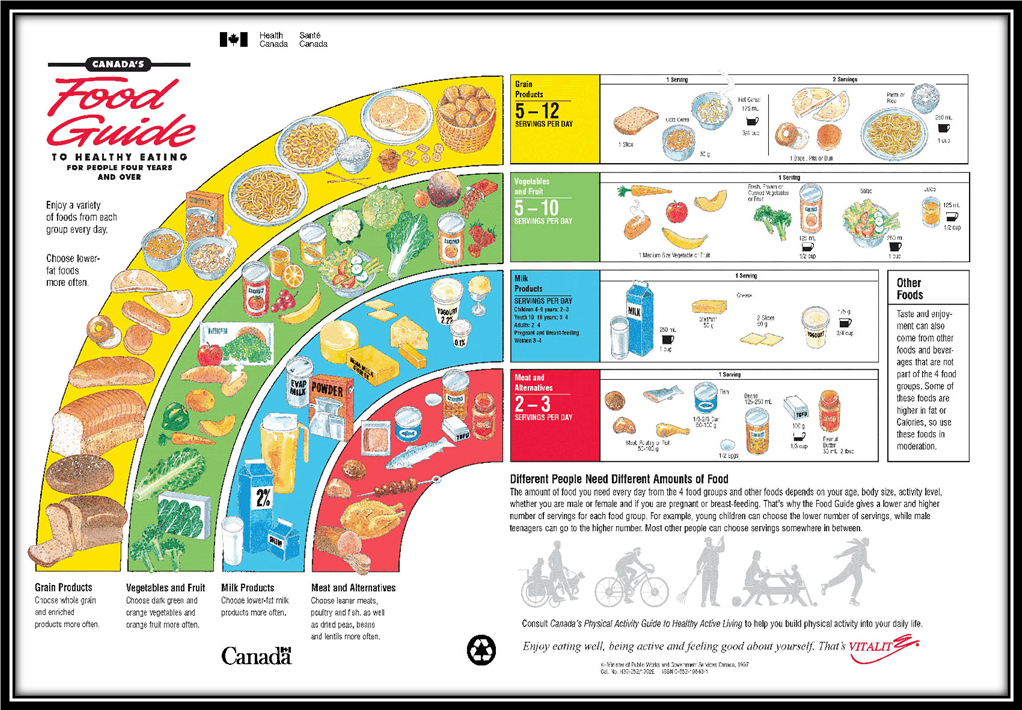 Food Labels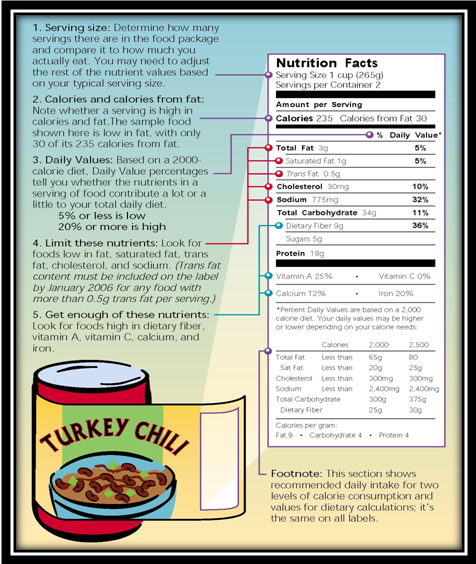 Read labels to learn more about your food choices. Dietary SupplementsMay contain _______________________________Not _______________ the way drugs are by the _______________ in terms of testing and manufactureMay interact with_______________ , __________________ and ________________Dietary Supplements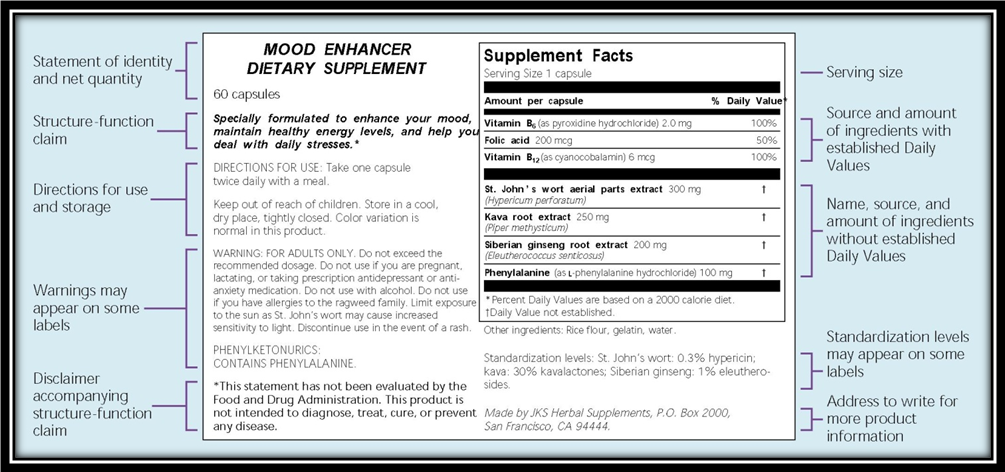 